Gloucestershire CPG Committee Meeting 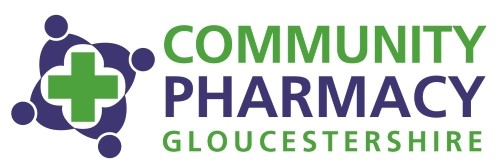 Agenda Wednesday 10th January 2024					9am coffee for 930am start 4pm finish  Puckrup Hall, Tewkesbury, GL20 6ELGuests Sian Williams (ICB lead Community Pharmacy clinical lead) PfizerApologies: ItemItemSuggested TimingsWelcome, Apologies and Declarations of Interest 9:30Minutes of previous meetingAccuracyItems for redaction from publicly published minutesActions not covered later in agenda and matters arising Officer Updates To review officer reports and answer queriesTo receive update on services and other contractual issues not covered later on agenda.Contract issuesTo note any further changes of ownership or hoursBrief items for discussionPharmoutcomes licenseVirtual Outcomes renewalBudget/Breakout group Pfizer11:00ICB Update (Sian Williams) including:IP Pathfinder update12:00PCN update (Matt Mollen)PPharma slot -Pfizer 12:45Lunch1:00ServicesPharmacy FirstDMSNMSContraception serviceHCFS2:00Any other business3:45Dates for meetings 2024March 14th 2024May 9th 2024July 11th 2024September 12thNovember 7th